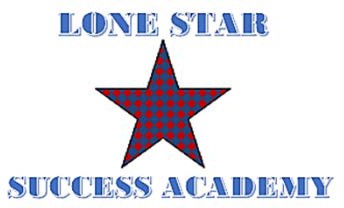 Lone Star Success Academy Meeting Agenda/NoticeTuesday, November 19, 20192019 10:30am (CST)********************************************To join the meeting************************************************Telephone:Dial: US:  +1 408 638 0968Meeting ID:  706-148-1363Notice is hereby given that on the 21st day of November 2019, the Advisory Board of Lake Granbury Academy Charter School will hold a regular board meeting at 10:30 a.m. at the Lake Granbury Youth Service Program Administration Office, 1300 Crossland Rd, Granbury, TX. The subjects to be discussed, considered, or upon which any formal action may be taken are as listed below. Please note that the sequence of items given in the posting is only approximate and that the order of individual items may be adjusted as necessary.Call to Order and Establish QuorumWelcome and Recognition of Special Guests:  Action ItemsConsider Board approval of Board Minutes for the Meeting held on October 17, 2019Consider Board approval of increase in lease amount.Consider Board approval of CTE cost for CNA - $500.00 per student Reports/Discussion ItemsSuperintendent report on: Outstanding Legal Fees Lease Modification  TEA Fingerprint Process Texas Charter Schools Association Mbr. – $2,232.00Principal Report on:Student Enrollment Open House Student Celebrations Overall School Academic Progress Finance Report - Monthly Financial ReportAdjournment:  Tracy Bennett-Joseph, M.Ed. Lake Granbury Academy Charter School Superintendent 